68.pielikums Ministru kabineta 2013.gada 19.martanoteikumiem Nr.154Madonas novada administratīvās teritorijas robežas apraksts                                                                                     (robežas apraksta sagatavošanas datums)Madonas novada administratīvās teritorijas robežas karte                                                                                     (robežas apraksta sagatavošanas datums)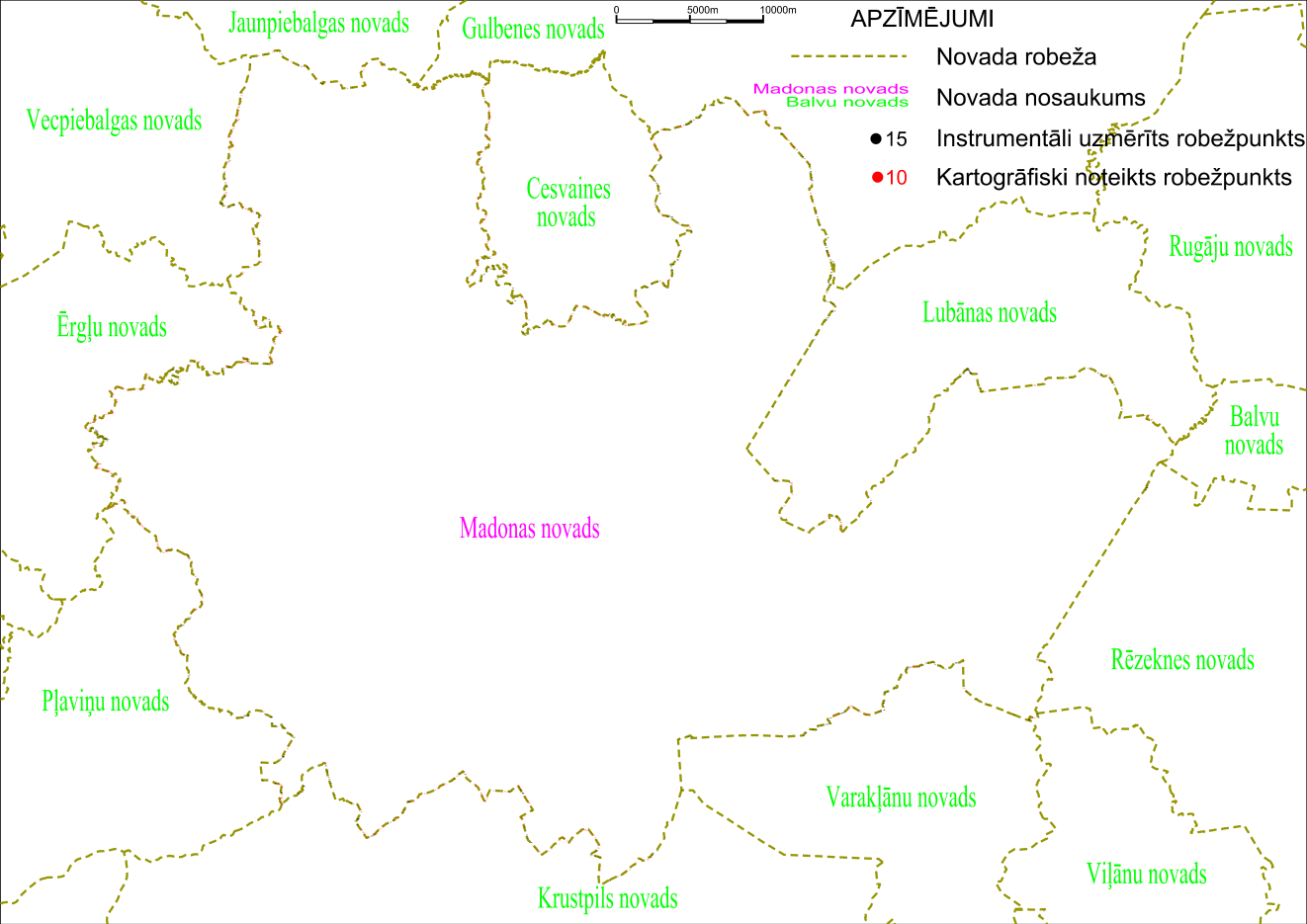 Tieslietu ministra vietā –iekšlietu ministrs R.Kozlovskis                 2012.gada 1.oktobrisNr.
p.k.Tās zemes vienības kadastra apzīmējums, pa kuru noteikta administratīvās teritorijas robežaRobežojošās administratīvās teritorijas nosaukums70680010087Vecpiebalgas novads70680010168Vecpiebalgas novads70680010001Vecpiebalgas novads70680010078Vecpiebalgas novads70680010053Vecpiebalgas novads70680010064Vecpiebalgas novads70680010065Vecpiebalgas novadsJaunpiebalgas novads70680010066Jaunpiebalgas novads70680010160Jaunpiebalgas novads70680010073Jaunpiebalgas novads70680010089Jaunpiebalgas novads70680010097Jaunpiebalgas novads70680010150Jaunpiebalgas novads70680010165Jaunpiebalgas novads70680010055Jaunpiebalgas novads70680010101Jaunpiebalgas novads70680010144Jaunpiebalgas novads70680010100Jaunpiebalgas novads70680010151Jaunpiebalgas novads70680010138Jaunpiebalgas novads70680010102Jaunpiebalgas novads70680010049Jaunpiebalgas novads70680010063Jaunpiebalgas novads70680010127Jaunpiebalgas novads70680010125Jaunpiebalgas novads70680010005Jaunpiebalgas novads70680010131Jaunpiebalgas novads70680010149Jaunpiebalgas novads70680020013Jaunpiebalgas novads70680020024Jaunpiebalgas novads70680020020Jaunpiebalgas novads70680020035Jaunpiebalgas novads70680020026Jaunpiebalgas novads70680020027Jaunpiebalgas novads70680020028Jaunpiebalgas novads70680020029Jaunpiebalgas novads70680020011Jaunpiebalgas novads70680020041Jaunpiebalgas novads70680020007Jaunpiebalgas novads70680020034Jaunpiebalgas novads70680020014Jaunpiebalgas novadsGulbenes novads70680020015Gulbenes novads70680080014Gulbenes novads70680030006Gulbenes novads70680030017Gulbenes novads70680030001Gulbenes novads70680030035Gulbenes novads70680030012Gulbenes novads70680030026Gulbenes novads70680030004Gulbenes novads70680030031Gulbenes novads70680030005Gulbenes novads70680030007Gulbenes novadsCesvaines novads70680030009Cesvaines novads70680030036Cesvaines novads70680030016Cesvaines novads70680030025Cesvaines novads70680030016Cesvaines novads70680030032Cesvaines novads70680030015Cesvaines novads70680030027Cesvaines novads70680030008Cesvaines novads70680030030Cesvaines novads70680090072Cesvaines novads70680090080Cesvaines novads70680090081Cesvaines novads70680090083Cesvaines novads70680090079Cesvaines novads70680090078Cesvaines novads70680090065Cesvaines novads70680090097Cesvaines novads70680090066Cesvaines novads70680150029Cesvaines novads70680150064Cesvaines novads70680150012Cesvaines novads70680150003Cesvaines novads70680150041Cesvaines novads70680150015Cesvaines novads70680150013Cesvaines novads70680150059Cesvaines novads70680150014Cesvaines novads70680170021Cesvaines novads70680170073Cesvaines novads70680170120Cesvaines novads70680170074Cesvaines novads70680170023Cesvaines novads70680170118Cesvaines novads70680170085Cesvaines novads70680170044Cesvaines novads70680170089Cesvaines novads70680170147Cesvaines novads70680170066Cesvaines novads70680170098Cesvaines novads70420040042Cesvaines novads70420040125Cesvaines novads70420040102Cesvaines novads70420040032Cesvaines novads70420040171Cesvaines novads70420040032Cesvaines novads70420040030Cesvaines novads70420040120Cesvaines novads70420040122Cesvaines novads70420040177Cesvaines novads70420040032Cesvaines novads70420040148Cesvaines novads70420040033Cesvaines novads70420040099Cesvaines novads70420040098Cesvaines novads70420040119Cesvaines novads70420040021Cesvaines novads70420040096Cesvaines novads70420040018Cesvaines novads70420040097Cesvaines novads70420040096Cesvaines novads70420040136Cesvaines novads70420040019Cesvaines novads70420040178Cesvaines novads70420040154Cesvaines novads70420040003Cesvaines novads70420040034Cesvaines novads70420040005Cesvaines novads70420040034Cesvaines novads70900030097Cesvaines novads70900030104Cesvaines novads70900040332Cesvaines novads70900040089Cesvaines novads70900040022Cesvaines novads70900040025Cesvaines novads70900040092Cesvaines novads70900040110Cesvaines novads70900040042Cesvaines novads70900040097Cesvaines novads70900040096Cesvaines novads70900040077Cesvaines novads70900040080Cesvaines novads70900040057Cesvaines novads70900040232Cesvaines novads70900040016Cesvaines novads70900040120Cesvaines novads70900040124Cesvaines novads70900040165Cesvaines novads70900040302Cesvaines novads70900040127Cesvaines novads70900040058Cesvaines novads70900040004Cesvaines novads70900040059Cesvaines novads70900040251Cesvaines novads70900040059Cesvaines novads70900040007Cesvaines novads70900040230Cesvaines novads70900040006Cesvaines novads70900050108Cesvaines novads70900050044Cesvaines novads70900050061Cesvaines novads70900050006Cesvaines novads70900050005Cesvaines novads70900050045Cesvaines novads70900020013Cesvaines novads70900020048Cesvaines novads70900020132Cesvaines novads70900020065Cesvaines novads70900020022Cesvaines novads70900020059Cesvaines novads70900020060Cesvaines novads70900020075Cesvaines novads70900020129Cesvaines novads70900020061Cesvaines novads70900020017Cesvaines novads70900020062Cesvaines novads70900020074Cesvaines novads70900020154Cesvaines novads70500070032Cesvaines novads70500070027Cesvaines novads70500070037Cesvaines novads70500070083Cesvaines novads70500070014Cesvaines novads70500070115Cesvaines novads70500070125Cesvaines novads70500050091Cesvaines novads70500040050Cesvaines novads70500040028Cesvaines novads70500040171Cesvaines novads70500040032Cesvaines novads70500040137Cesvaines novads70500040024Cesvaines novads70500040162Cesvaines novads70500040089Cesvaines novads70500040132Cesvaines novads70500040086Cesvaines novads70500040027Cesvaines novads70500040068Cesvaines novads70500040124Cesvaines novads70500040170Cesvaines novads70500040143Cesvaines novads70500040059Cesvaines novads70500040118Cesvaines novads70500040173Cesvaines novads70500010044Cesvaines novads70500010103Cesvaines novads70500010045Cesvaines novads70500010011Cesvaines novads70500010035Cesvaines novads70500010020Cesvaines novads70500010022Cesvaines novads70500010091Cesvaines novads70500010031Cesvaines novads70500010091Cesvaines novads70500010029Cesvaines novads70500010033Cesvaines novads70500010087Cesvaines novads70500010098Cesvaines novads70500010026Cesvaines novads70500010027Cesvaines novadsGulbenes novads70500010089Gulbenes novads70500010087Gulbenes novads70500010056Gulbenes novads70500010010Gulbenes novads70500010071Gulbenes novads70500010006Gulbenes novads70500010100Gulbenes novads70500010049Gulbenes novads70500020023Gulbenes novads70500020063Gulbenes novads70500020061Gulbenes novads70500020051Gulbenes novads70500020050Gulbenes novads70500020044Gulbenes novads70500020089Gulbenes novads70500020026Gulbenes novads70500020123Gulbenes novads70500020054Gulbenes novads70500020130Gulbenes novads70500020060Gulbenes novads70500020019Gulbenes novads70500020002Gulbenes novads70500020012Gulbenes novads70500020110Gulbenes novads70500020069Gulbenes novads70500020059Gulbenes novads70500030031Gulbenes novads70500030069Gulbenes novads70500030011Gulbenes novads70500030065Gulbenes novads70500030038Gulbenes novads70500030002Gulbenes novads70500030039Gulbenes novads70500030002Gulbenes novads70500030028Gulbenes novads70500030124Gulbenes novads70500030030Gulbenes novads70500030012Gulbenes novads70500030074Gulbenes novads70500030091Gulbenes novads70500060083Gulbenes novads70500060067Gulbenes novads70500060068Gulbenes novads70500060047Gulbenes novads70500060023Gulbenes novads70500060024Gulbenes novads70500080067Gulbenes novads70500080073Gulbenes novads70500080051Gulbenes novads70500080039Gulbenes novads70500080084Gulbenes novads70500080110Gulbenes novads70500080011Gulbenes novads70500080074Gulbenes novads70500090008Gulbenes novads70500090004Gulbenes novadsLubānas novads70500090007Lubānas novads70500090005Lubānas novads70500090001Lubānas novads70500090005Lubānas novads70900100012Lubānas novads70900100013Lubānas novads70900100011Lubānas novads70860040002Lubānas novads70860080057Lubānas novads70860080088Lubānas novads70860080080Lubānas novads70860080088Lubānas novads70860080057Lubānas novads70860080027Lubānas novads70860080004Lubānas novads70860080046Lubānas novads70860080047Lubānas novads70860080019Lubānas novads70860080070Lubānas novads70860170049Lubānas novads70860170041Lubānas novads70860170052Lubānas novads70860170028Lubānas novads70860170021Lubānas novads70860170026Lubānas novads70860170051Lubānas novads70860170005Lubānas novads70860170110Lubānas novads70860170085Lubānas novads70860170056Lubānas novads70860170004Lubānas novads70860170038Lubānas novads70860170099Lubānas novads70440030045Lubānas novads70820110130Lubānas novads70820070087Lubānas novads70820010078Lubānas novads70820010058Lubānas novads70820020044Lubānas novads70820020029Lubānas novads70820020030Lubānas novads70820030001Lubānas novads70820030007Lubānas novads70820030001Lubānas novads70820060107Lubānas novads70820060120Lubānas novads70820060116Lubānas novads70820060106Lubānas novads70820060111Lubānas novads70820060102Lubānas novadsBalvu novadsRēzeknes novads70820060143Rēzeknes novads70820060068Rēzeknes novads70820140031Rēzeknes novads70820140019Rēzeknes novads70440100006Rēzeknes novads70440100011Rēzeknes novads70440100009Rēzeknes novadsViļānu novads70440100029Viļānu novadsVarakļānu novads70440090066Varakļānu novads70440090081Varakļānu novads70440090088Varakļānu novads70440090079Varakļānu novads70440090093Varakļānu novads70440090087Varakļānu novads70440090080Varakļānu novads70440090030Varakļānu novads70440090014Varakļānu novads70440090013Varakļānu novads70440090003Varakļānu novads70440090004Varakļānu novads70440120069Varakļānu novads70440120012Varakļānu novads70440120013Varakļānu novads70440120024Varakļānu novads70440120026Varakļānu novads70440120094Varakļānu novads70440120011Varakļānu novads70440120030Varakļānu novads70440120039Varakļānu novads70440120071Varakļānu novads70440120066Varakļānu novads70440120055Varakļānu novads70440120056Varakļānu novads70440120078Varakļānu novads70440120032Varakļānu novads70440120001Varakļānu novads70440120002Varakļānu novads70440120022Varakļānu novads70440120053Varakļānu novads70440120093Varakļānu novads70440120090Varakļānu novads70440120005Varakļānu novads70440120035Varakļānu novads70440120036Varakļānu novads70440120045Varakļānu novads70440070068Varakļānu novads70440110001Varakļānu novads70760060047Varakļānu novads70760060013Varakļānu novads70760060011Varakļānu novads70760100001Varakļānu novadsKrustpils novads70760110015Krustpils novads70760110032Krustpils novads70760110046Krustpils novads70760110016Krustpils novads70760110013Krustpils novads70760110003Krustpils novads70760110009Krustpils novads70760110029Krustpils novads70760110055Krustpils novads70760110044Krustpils novads70760110025Krustpils novads70760110038Krustpils novads 70760110010Krustpils novads70760110045Krustpils novads70760090109Krustpils novads70760090081Krustpils novads70760090095Krustpils novads70760090081Krustpils novads70760090109Krustpils novads70760090115Krustpils novads70760090111Krustpils novads70760090055Krustpils novads70760090026Krustpils novads70760090085Krustpils novads70700150004Krustpils novads70700150007Krustpils novads70700150002Krustpils novads70700150008Krustpils novads70700150006Krustpils novads70700150004Krustpils novads70700150001Krustpils novads70700140049Krustpils novads70700140141Krustpils novads70700140042Krustpils novads70700140015Krustpils novads70700140007Krustpils novads70700140077Krustpils novads70700140080Krustpils novads70700140035Krustpils novads70700140023Krustpils novads70700140081Krustpils novads70700140122Krustpils novads70700140088Krustpils novads70700140019Krustpils novads70700140045Krustpils novads70700140122Krustpils novads70700130032Krustpils novads70700130136Krustpils novads70700130080Krustpils novads70700130073Krustpils novads70700130023Krustpils novads70700130159Krustpils novads70700130025Krustpils novads70700130034Krustpils novads70700130024Krustpils novads70700130015Krustpils novads70700130194Krustpils novads70700130055Krustpils novads70700130113Krustpils novads70700130133Krustpils novads70700130112Krustpils novads70700130162Krustpils novads70700130200Krustpils novads70700130139Krustpils novads70700120003Krustpils novads70700120012Krustpils novads70700120054Krustpils novads70700120017Krustpils novads70700120032Krustpils novads70700120007Krustpils novads70700120004Krustpils novads70700120010Krustpils novads70700120013Krustpils novads70700120026Krustpils novads70700120018Krustpils novads70700120032Krustpils novads70700120014Krustpils novads70700120001Krustpils novads70700120014Krustpils novads70700120031Krustpils novads70700120035Krustpils novads70700120029Krustpils novads70700120055Krustpils novads70620120096Krustpils novads70620120041Krustpils novads70620120045Krustpils novadsPļaviņu novads70620120044Pļaviņu novads70620120040Pļaviņu novads70620120014Pļaviņu novads70620120114Pļaviņu novads70620120013Pļaviņu novads70620120110Pļaviņu novads70620120013Pļaviņu novads70620110223Pļaviņu novads70620110102Pļaviņu novads70620110217Pļaviņu novads70620110052Pļaviņu novads70620110051Pļaviņu novads70620110466Pļaviņu novads70620110050Pļaviņu novads70620110286Pļaviņu novads70620110137Pļaviņu novads70620110174Pļaviņu novads70620110173Pļaviņu novads70620110404Pļaviņu novads70620110363Pļaviņu novads70620110403Pļaviņu novads70620110359Pļaviņu novads70620110174Pļaviņu novads70620110358Pļaviņu novads70620110360Pļaviņu novads70620110041Pļaviņu novads70620110358Pļaviņu novads70620110172Pļaviņu novads70620110357Pļaviņu novads70620070171Pļaviņu novads70620070002Pļaviņu novads70620070025Pļaviņu novads70620070173Pļaviņu novads70620070002Pļaviņu novads70620070020Pļaviņu novads70620070008Pļaviņu novads70620070013Pļaviņu novads70620070003Pļaviņu novads70620070001Pļaviņu novads70620070018Pļaviņu novads70620070009Pļaviņu novads70620070018Pļaviņu novads70620070020Pļaviņu novads70620040024Pļaviņu novads70620040008Pļaviņu novads70620040042Pļaviņu novads70620040037Pļaviņu novads70620040041Pļaviņu novads70620040007Pļaviņu novads70620040011Pļaviņu novads70620040050Pļaviņu novads70620040027Pļaviņu novads70620010020Pļaviņu novads70620010003Pļaviņu novads70620010006Pļaviņu novads70620010009Pļaviņu novads70620010047Pļaviņu novads70620010013Pļaviņu novads70460050044Pļaviņu novads70460050009Pļaviņu novads70460050013Pļaviņu novads70460050008Pļaviņu novads70960090075Pļaviņu novads70960090076Pļaviņu novads70960090094Pļaviņu novads70960090095Pļaviņu novads70960090096Pļaviņu novads70960090079Pļaviņu novads70960090120Pļaviņu novads70960090119Pļaviņu novads70960090100Pļaviņu novads70960090097Pļaviņu novads70960090057Pļaviņu novads70960090031Pļaviņu novads70960090028Pļaviņu novads70960090012Pļaviņu novads70960090049Pļaviņu novads70960090034Pļaviņu novads70960090046Pļaviņu novadsĒrgļu novads70960090078Ērgļu novads70960090047Ērgļu novads70960090002Ērgļu novads70960050092Ērgļu novads70960050103Ērgļu novads70960050064Ērgļu novads70960050062Ērgļu novads70960050066Ērgļu novads70960050104Ērgļu novads70960050066Ērgļu novads70960050062Ērgļu novads70960050065Ērgļu novads70960050060Ērgļu novads70960050063Ērgļu novads70960050061Ērgļu novads70960050057Ērgļu novads70960050056Ērgļu novads70960050002Ērgļu novads70960050099Ērgļu novads70960050117Ērgļu novads70960050120Ērgļu novads70960050045Ērgļu novads70960050101Ērgļu novads70960050114Ērgļu novads70960050024Ērgļu novads70960050115Ērgļu novads70960050024Ērgļu novads70960050040Ērgļu novads70960050113Ērgļu novads70960050049Ērgļu novads70960050026Ērgļu novads70960050051Ērgļu novads70960050049Ērgļu novads70960050033Ērgļu novads70960050069Ērgļu novads70960050054Ērgļu novads70960050070Ērgļu novads70960050003Ērgļu novads70960050052Ērgļu novads70960050003Ērgļu novads70960050032Ērgļu novads70960050030Ērgļu novads70960050072Ērgļu novads70960050031Ērgļu novads70960050008Ērgļu novads70960050016Ērgļu novads70960050093Ērgļu novads70960050083Ērgļu novads70960050118Ērgļu novads70960050119Ērgļu novads70960010025Ērgļu novads70960010037Ērgļu novads70960010095Ērgļu novads70960010038Ērgļu novads70960010035Ērgļu novads70960020039Ērgļu novads70960020013Ērgļu novads70960020021Ērgļu novads70960020019Ērgļu novads70960020016Ērgļu novads70960020014Ērgļu novads70960020030Ērgļu novads70960020040Ērgļu novads70960020030Ērgļu novads70960020015Ērgļu novads70960020011Ērgļu novads70960020016Ērgļu novads70960020018Ērgļu novads70960020029Ērgļu novads70960030014Ērgļu novads70960030011Ērgļu novads70960030024Ērgļu novads70960030002Ērgļu novads70960030029Ērgļu novads70960030034Ērgļu novads70960030026Ērgļu novads70960030036Ērgļu novads70960030038Ērgļu novads70960030032Ērgļu novads70960030038Ērgļu novads70960030036Ērgļu novads70960030037Ērgļu novads70960030031Ērgļu novads70960040047Ērgļu novads70960040042Ērgļu novads70960040098Ērgļu novads70960040005Ērgļu novads70960040040Ērgļu novads70960040104Ērgļu novads70960040052Ērgļu novads70960040017Ērgļu novads70960040129Ērgļu novads70960040018Ērgļu novads70680160076Ērgļu novads70680160069Ērgļu novads70680160015Ērgļu novads70680160014Ērgļu novads70680160022Ērgļu novads70680160071Ērgļu novads70680160034Ērgļu novads70680160028Ērgļu novads70680160037Ērgļu novads70680160026Ērgļu novadsVecpiebalgas novads70680160040Vecpiebalgas novads70680160006Vecpiebalgas novads70680160004Vecpiebalgas novads70680110030Vecpiebalgas novads70680110050Vecpiebalgas novads70680110068Vecpiebalgas novads70680110023Vecpiebalgas novads70680110040Vecpiebalgas novads70680110101Vecpiebalgas novads70680100005Vecpiebalgas novads70680100014Vecpiebalgas novads70680100096Vecpiebalgas novads70680100101Vecpiebalgas novads70680100064Vecpiebalgas novads70680100102Vecpiebalgas novads70680100065Vecpiebalgas novads70680100061Vecpiebalgas novads70680100058Vecpiebalgas novads70680100053Vecpiebalgas novads70680100054Vecpiebalgas novads70680100034Vecpiebalgas novads70680100033Vecpiebalgas novads70680100001Vecpiebalgas novads70680100051Vecpiebalgas novads70680040012Vecpiebalgas novads70680040036Vecpiebalgas novads70680040048Vecpiebalgas novads70680040035Vecpiebalgas novads70680040041Vecpiebalgas novads70680040020Vecpiebalgas novads70680040056Vecpiebalgas novads70680040026Vecpiebalgas novads70680040023Vecpiebalgas novads70680040022Vecpiebalgas novads70680010056Vecpiebalgas novads70680010079Vecpiebalgas novads70680010026Vecpiebalgas novads70680010029Vecpiebalgas novads                 2012.gada 1.oktobris